Берлинская операция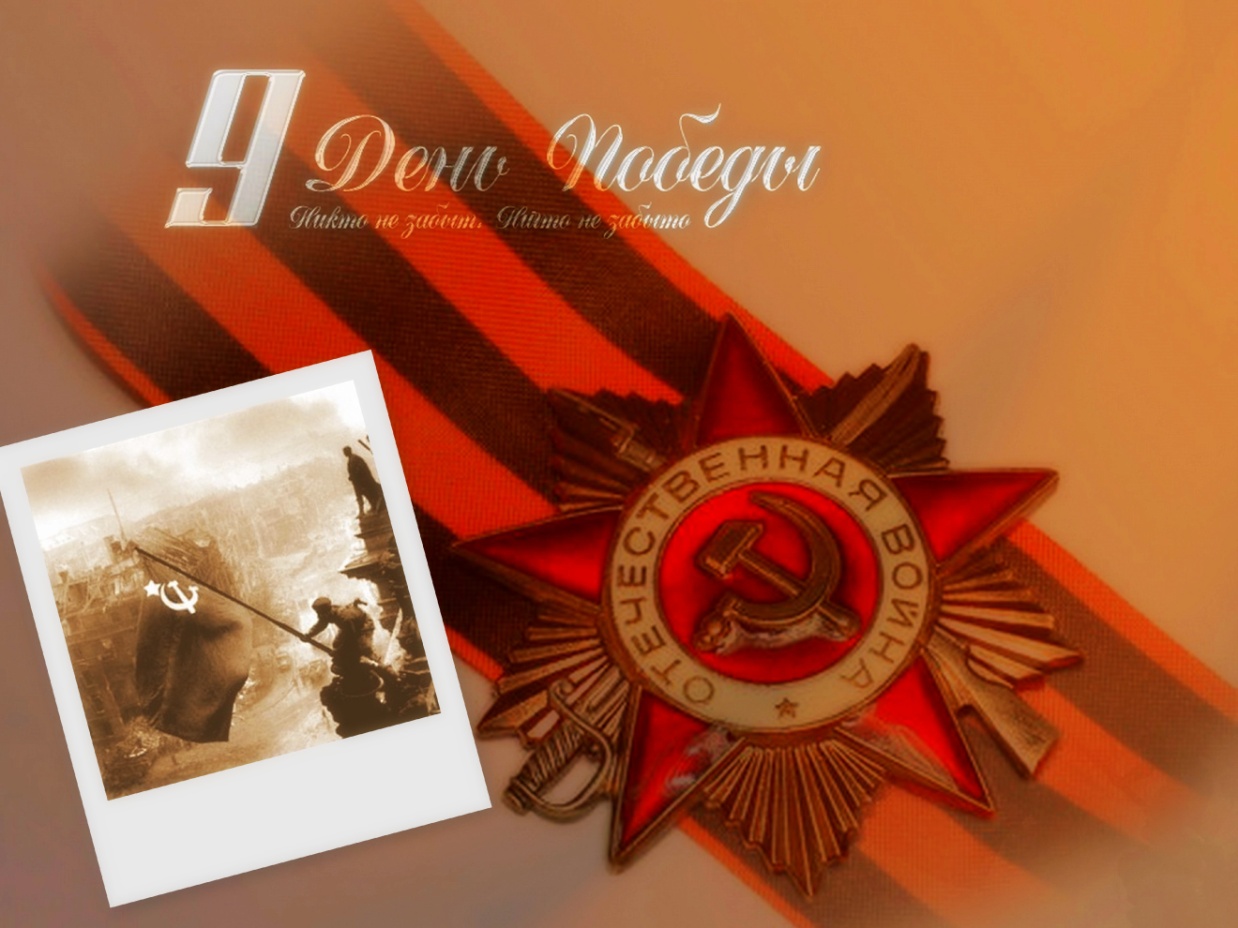 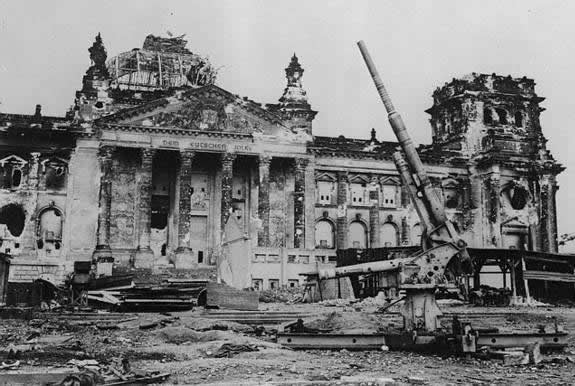 Берли́нская стратегическая наступательная операция — одна из последних стратегических операций советских войск на Европейском театре военных действий, в ходе которой Красная Армия заняла столицу Германии и победоносно завершила Великую Отечественную войну и Вторую мировую войну в Европе. Операция продолжалась 23 дня — с 16 апреля по 8 мая 1945 года.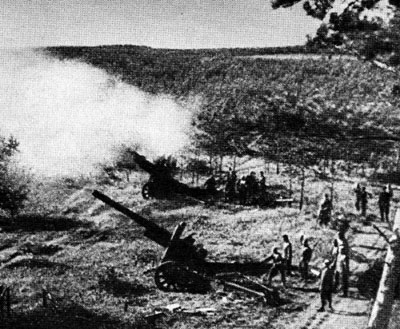 Ширина фронта боевых действий — 300 км. В рамках операции проведены: Штеттинско-Ростокская, Зеловско-Берлинская, Котбус-Потсдамская, Штремберг-Торгауская и Бранденбургско-Ратеновская фронтовые наступательные операции.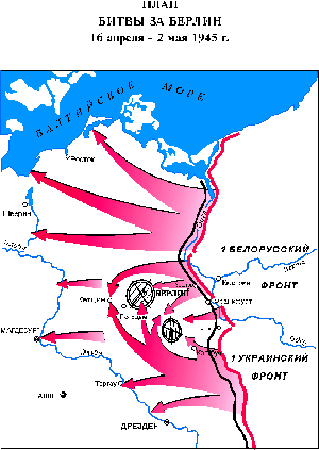 1-й Белорусский фронтОвладеть столицей Германии городом Берлин Через 12-15 дней операции выйти на реку Эльба 1-й Украинский фронтНанести рассекающий удар южнее Берлина, изолировать главные силы группы армий «Центр» от берлинской группировки и этим обеспечить с юга главный удар 1-го Белорусского фронта Разгромить группировку противника южнее Берлина и оперативные резервы в районе Котбуса За 10-12 дней, не позже, выйти на рубеж Белиц — Виттенберг и далее по реке Эльбе до Дрездена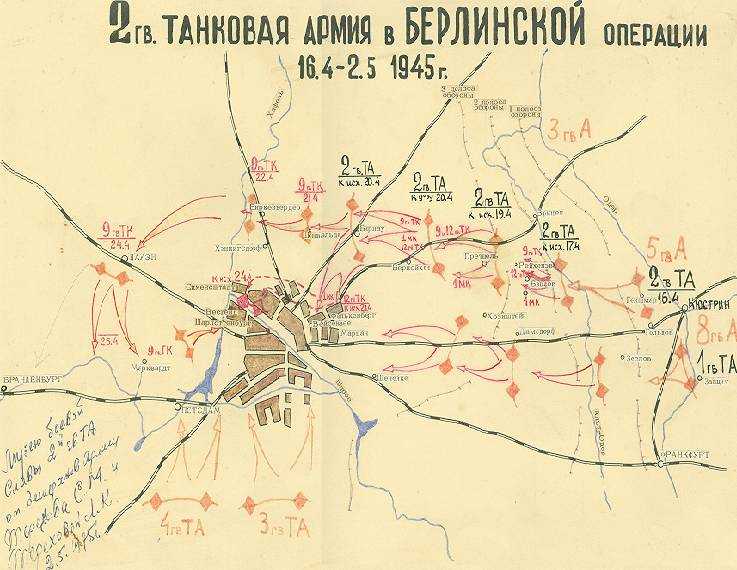 2-й Белорусский фронтНанести рассекающий удар севернее Берлина, обеспечивая правый фланг 1-го Белорусского фронта от возможных контрударов противника с севера Прижать к морю и уничтожить немецкие войска севернее Берлина Днепровская военная флотилияДвумя бригадами речных кораблей содействовать войскам 5-й ударной и 8-й гвардейской армий в переправе через Одер и прорыве вражеской обороны на кюстринском плацдарме Третьей бригадой содействовать войскам 33-й армии в районе Фюрстенберга Обеспечить противоминную оборону водных транспортных путей. План операции предусматривал одновременный переход в наступление войск 1-го Белорусского и 1-го Украинского фронтов утром 16 апреля 1945 года. 2-й Белорусский фронт, в связи с предстоящей крупной перегруппировкой своих сил, должен был начать наступление 20 апреля, то есть на 4 дня позже.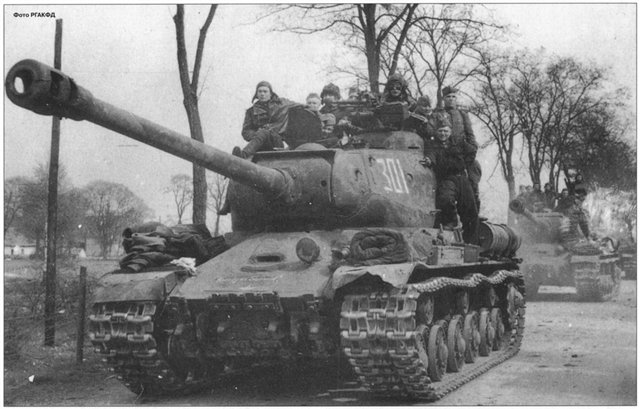 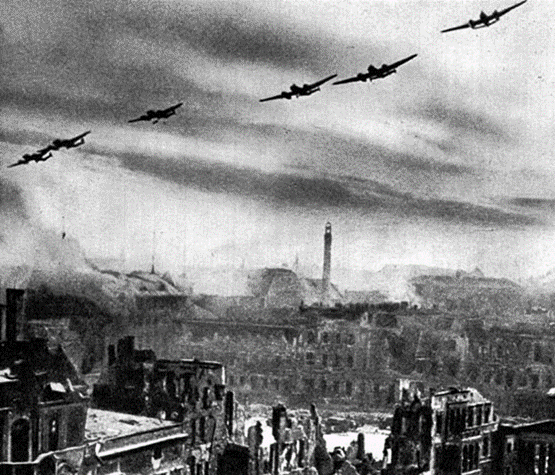 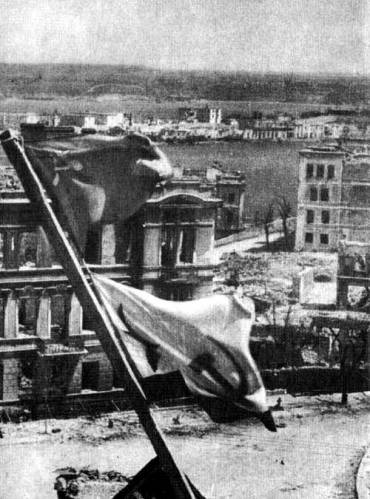 Военные ресурсы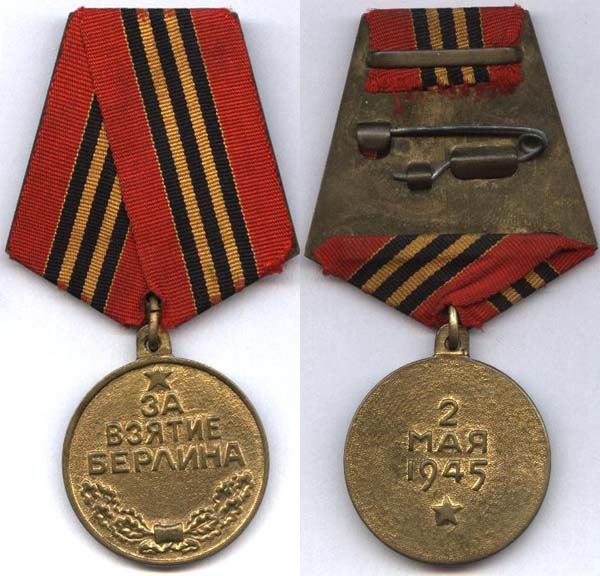 Начало операции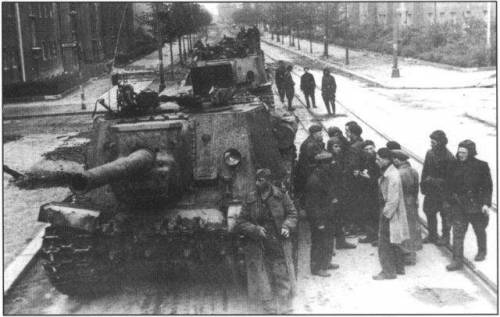 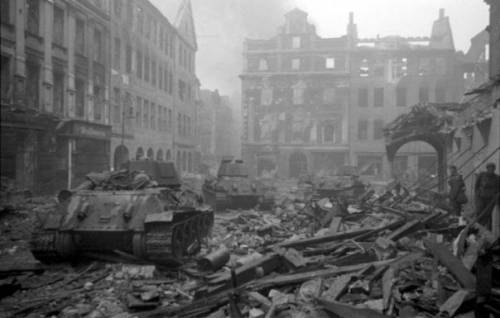 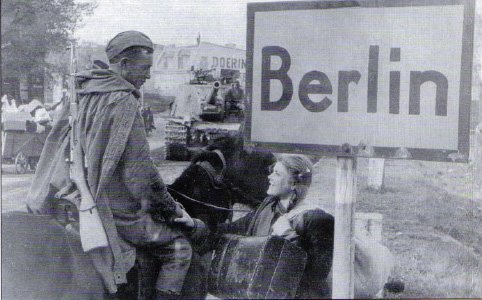 и отражая яростные контратаки, войска фронта к исходу 19 апреля прорвали третью оборонительную полосу и получили возможность развивать наступление на Берлин.Первыми ворвались в Берлин с востока войска, входившие в состав 26-го гвардейского корпуса генерала П. А. Фирсова и 32-го корпуса генерала Д. С. Жеребина 5-й ударной армии. Вечером 21 апреля с юга к городу подошли передовые части 3-й гвардейской танковой армии П. С. Рыбалко. 23 и 24 апреля боевые действия на всех направлениях приняли особенно ожесточённый характер. 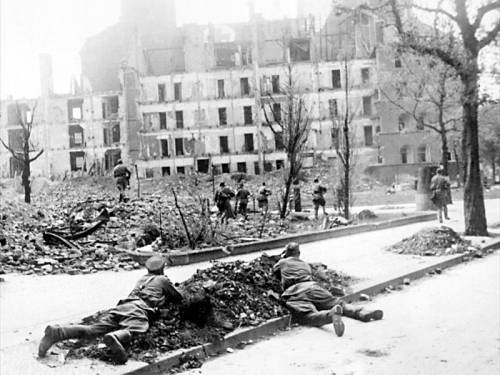 1-й Украинский фронт (16-25 апреля)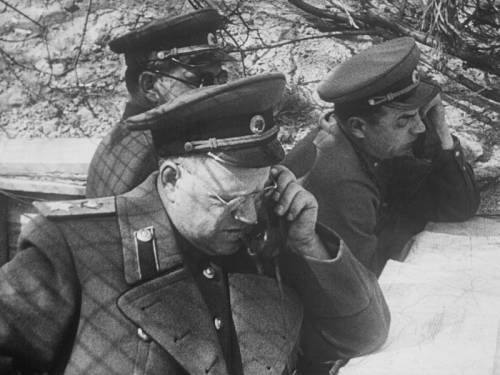 К утру 17 апреля через Нейсе в полном составе переправились 3-я и 4-я гвардейские танковые армии. 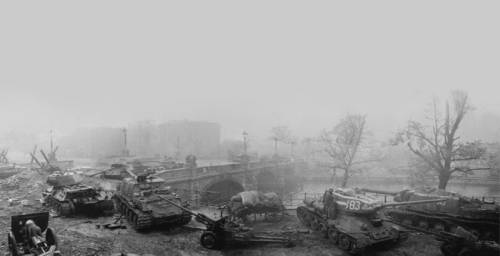 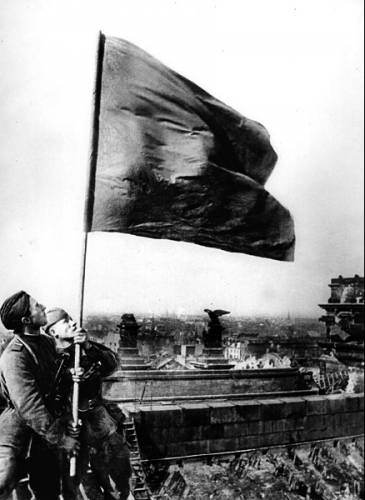 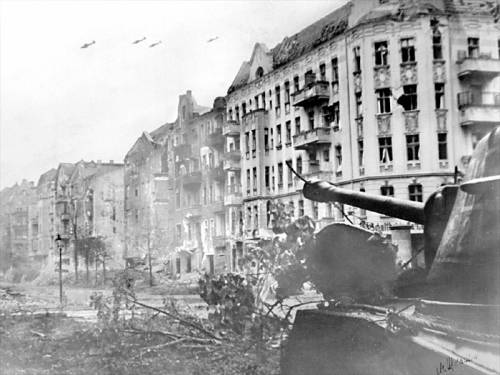 Это стало последней серьёзной попыткой повлиять на ход сражения, так как к исходу дня 22 апреля войска 1-го Белорусского и 1-го Украинского фронтов сформировали и почти замкнули два кольца окруженияС 25 апреля по 2 мая войска 1-го Украинского фронта вели ожесточённые бои на трёх направлениях: части 28-й армии, 3-й и 4-й гвардейских танковых армий участвовали в штурме Берлина; часть сил 4-й гвардейской танковой армии совместно с 13-й армией отражали контрудар 12-й немецкой армии; 3-й гвардейская армия и часть сил 28-й армии блокировали и уничтожали окружённую 9-ю армию.2-й Белорусский фронт (20 апреля-8 мая)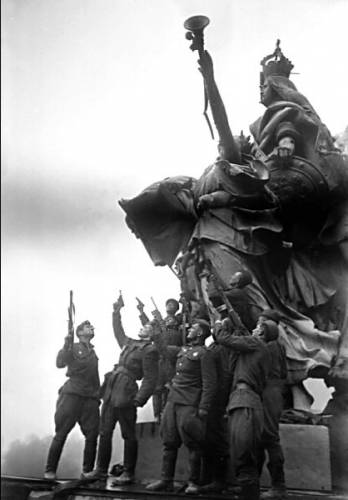 Штурм Берлина (25 апреля — 2 мая)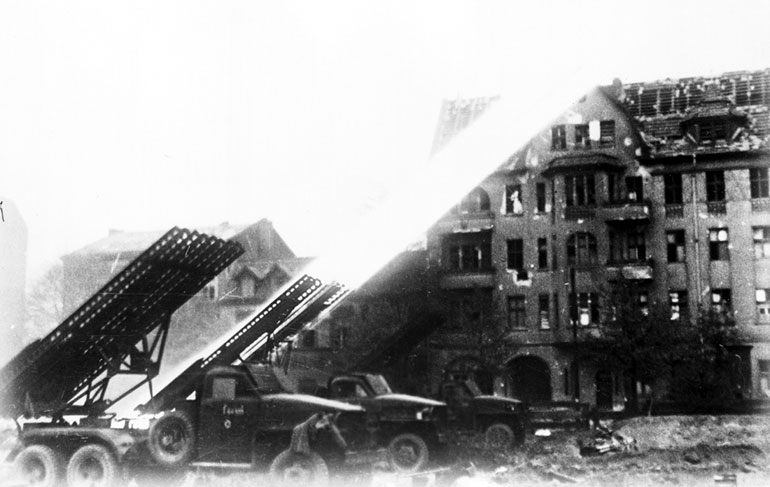 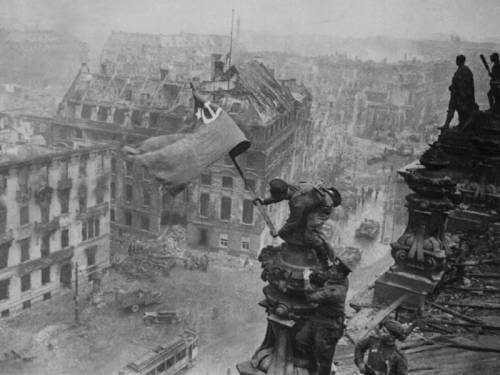 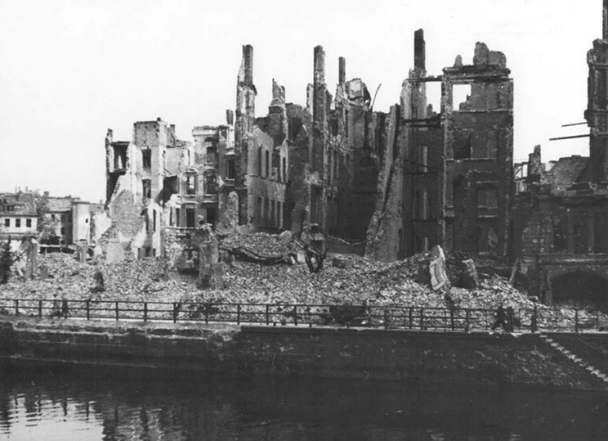         К 27 апреля в результате действий глубоко продвинувшихся к центру Берлина армий двух фронтов группировка противника в Берлине вытянулась узкой полосой с востока на запад — шестнадцать километров в длину и два-три, в некоторых местах пять километров в ширину. Бои в городе не прекращались ни днем, ни ночью. Квартал за кварталом советские войска «прогрызали» оборону противника.            К вечеру 28 апреля, части 3-й ударной армии вышли в район рейхстага. В ночь на 29 апреля действиями передовых батальонов под командованием капитана С. А. Неустроева и старшего лейтенанта К. Я. Самсонова был захвачен мост Мольтке.1 мая в руках немцев остались только Тиргартен и правительственный квартал. Здесь располагалась имперская канцелярия, во дворе которой находился бункер ставки Гитлера. Правительство Германии предложило заключить перемирие. Сообщение тут же было передано Г. К. Жукову, который сам позвонил в Москву. Сталин подтвердил категорическое требование о безоговорочной капитуляции. В 18 часов 1 мая новое правительство Германии отклонило требование о безоговорочной капитуляции, и советские войска вынуждены были с новой силой возобновить штурм.       1 мая части 1-й ударной армии, наступавшие с севера, южнее рейхстага соединились с частями 8-й гвардейской армии, наступавшими с юга. В тот же день сдались два важных узла обороны Берлина: бетонная зенитная башня Зоопарка («Зообункер») и цитадель Шпандау. Рано утром 2 мая было затоп -   лено Берлинское метро — группа сапёров из дивизии СС «Нордланд» взорвала тоннель, проходящий под Ландвер-каналом в районе Треббинерштрассе. Взрыв привёл к разрушению тоннеля и заполнению его водой на 25-км участке. Вода хлынула в тоннели, где укрывалось большое количество мирных жителей и раненых. Число жертв до сих пор неизвестно. В первом часу ночи 2 мая радиостанциями 1-го Белорусского фронта было получено сообщение на русском языке: «Просим прекратить огонь. Высылаем парламентёров на Потсдамский мост». Прибывший в назначенное место немецкий офицер от имени командующего обороной Берлина генерала Вейдлинга сообщил о готовности берлинского гарнизона прекратить сопротивление.Результаты операции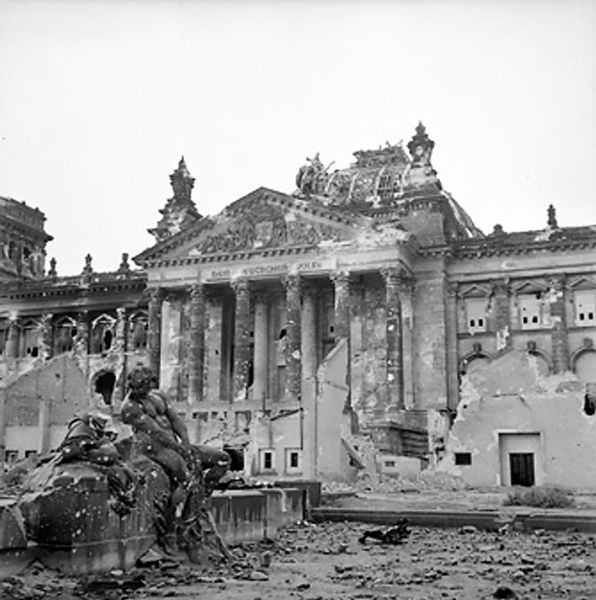 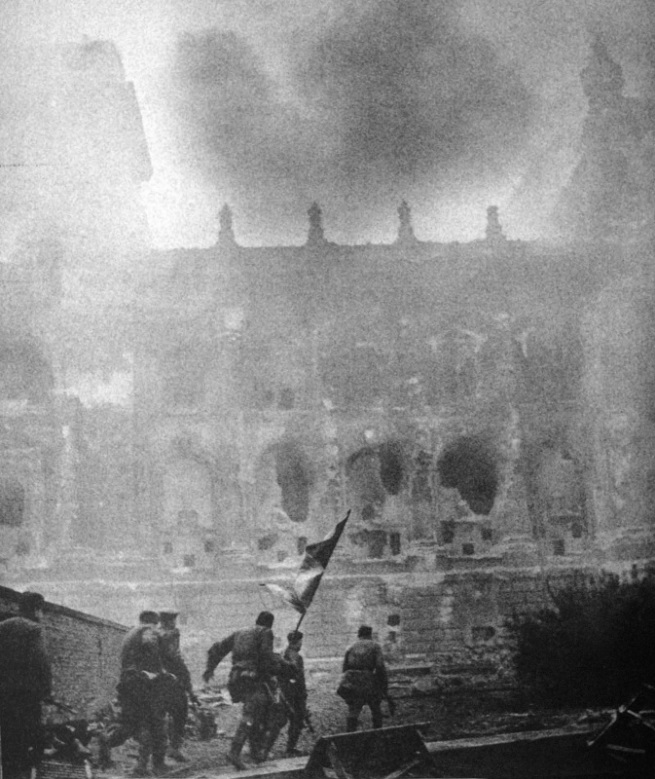 